Planning Processing Agreement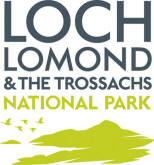 Between Loch Lomond & the Trossachs National Park Authority and <applicant name>The Agreement aims to set out key milestones in the planning application process.  This agreement is not legally binding and does not guarantee the granting of planning permission.  In agreeing this processing agreement, it should be noted that this planning application shall not be determined within the statutory timescale of 4 months for a major application as the timescale has been replaced with this processing agreement.  The timescales set out in this processing agreement are based on consultees responding in time and no further information requests being required.  As this is the case, the agreement will be required to be updated and agreed by both parties when timescales alter.  The agreement and its timetable will be reviewed at monthly intervals at the Project Team Meetings held by the LLTNPA.  After the agreement is altered a copy will be issued to <agent name> as the agents.KEY CONTACTS The persons identified below are the key contacts involved in this planning application.  The planning officer is the project manager and will liaise regularly with the agent on the progress of the application. The applicant should contact the planning officer as soon as possible should any matter arise which is considered likely to delay progress with processing the application. KEY DATESINFORMATION REQUIRED IN SUPPORT OF THE APPLICATION This will be informed by consultation with Statutory ConsulteesApplicant Details: Agent Details: Email – Telephone: Site Address:  Site Address:  Description of Proposal: Description of Proposal: Consent Sought:  i.e. planning permission, listed building consentConsent Sought:  i.e. planning permission, listed building consentSigned by On behalf of the Loch Lomond & Trossachs National Park Authority Date:  Signed by On behalf of the <applicant>Date:  Planning Officer (Project Manager) Main Point of ContactName, Email and Phone numberProject AdvisorName, Email and Phone numberDM ManagerName, Email and Phone numberHead of Planning (if involved)Name, Email and Phone numberInternal ConsulteesList of Names (no phone numbers needed) and RoleEnforcement OfficerName onlyPress and PRName onlyKey External Statutory ConsulteesName of Organisation, Contact Name and details if availablePre-application phase Key DatesFirst meeting of Steering Group Agree arrangements for meeting programme Produce draft project plan and work programme Receipt of Proposal of Application Notice Finalise project plan and programme Liaison with consultees 12 week statutory consultation expiry Officer Attendance at Public Consultation Draft S75 agreements EIA Processes Key DatesES screening ES scoping Prepare ES (Applicants) Application Phase Application submitted Neighbour notification, advertising and registration Statutory consultation period Review key issues and work programme (agree a realistic committee date) Resolve key issues including revisions where required Re-notification, advertisement and consultation (if required) Circulation of draft conditions and S75 for review Final Assessment/Decision phase Officer to prepare Committee report Committee report to be finalised/signed by Head of PlanningCommittee site visit Conclude Section 75 / Decision Issued Other Consents Required Conservation Area Consent Listed Building Consent Post application phase Discharge of conditions Applications for approval of matters as specified in conditions (note new processing agreement may be required for each such application) InformationPre-application stage Y/N Application stage Y/N Completion Date / CommentsPlanning Policy Statement Design Statement Retail Impact Assessment Access Statement Sustainability Assessment Pre-application Consultation Report Transport Statement Flood Risk Assessment Drainage Impact Assessment SUDS Archaeology Survey Contamination Survey Noise Impact Assessment Air Quality Assessment Built Heritage Tree Survey Other requirements (to be added if relevant)